Using Meet Manager at St Albans Boys School Pool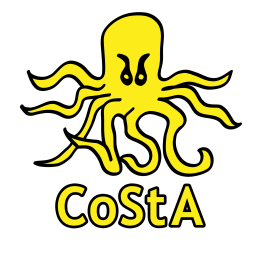 Connecting the club laptopInsert the Express card into the club laptopConnect directly to the Daktronics console via the serial cable you connect to the Express card (the one with stripy tape)You do not have to use the Lindy converter or other cables in the club kit.  These are only needed for a venue using ARES 21.Select the Timer and Scoreboard settingsIn Meet Manager on our laptop go into the Run MenuSelect Interfaces, Set-up, Timing Console and set the Timing Console to Daktronics OmniSport 2000 and OKSelect Interfaces, Set-up, Scoreboard and set the Scoreboard to Daktronics  To ‘send over’ the Events/Heats/NamesIn Meet Manager on our laptop go into the Run MenuSelect InterfacesSelect Timer and Download Events to DAK2Confirm you wish to send over the events in the Event ListThe School laptop should now have a pop up window asking them to Accept the Event which they should do The School operator may need to completely delete a previous version to ensure latest version is used in the Gala.